ISO 27001 チェックリスト テンプレート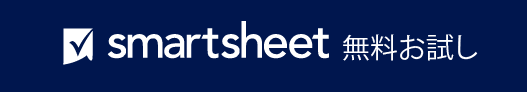 – 免責条項 –Smartsheet がこの Web サイトに掲載している記事、テンプレート、または情報などは、あくまで参考としてご利用ください。Smartsheet は、情報の最新性および正確性の確保に努めますが、本 Web サイトまたは本 Web サイトに含まれる情報、記事、テンプレート、あるいは関連グラフィックに関する完全性、正確性、信頼性、適合性、または利用可能性について、明示または黙示のいかなる表明または保証も行いません。かかる情報に依拠して生じたいかなる結果についても Smartsheet は一切責任を負いませんので、各自の責任と判断のもとにご利用ください。ISO 27001 管理実装フェーズタスク遵守していますか？備考5情報セキュリティに関するポリシー情報セキュリティに関するポリシー情報セキュリティに関するポリシー情報セキュリティに関するポリシー5.1情報セキュリティ管理の方向性情報セキュリティ管理の方向性情報セキュリティ管理の方向性情報セキュリティ管理の方向性セキュリティに関するポリシーはありますか？5.1.1情報セキュリティに関するポリシーすべてのポリシーは経営陣の承認を得ていますか？コンプライアンスの証拠はありますか？6情報セキュリティの組織情報セキュリティの組織情報セキュリティの組織情報セキュリティの組織6.1情報セキュリティの役割と責任情報セキュリティの役割と責任情報セキュリティの役割と責任情報セキュリティの役割と責任6.1.1セキュリティの役割と責任役割と責任は決まっていま
すか？6.1.2職務分掌職務分掌は決まっていま
すか？6.1.3関係当局との連絡認証機関/当局よりコンプライアンス認証に関する連絡がありましたか？6.1.4専門組織との連絡コンプライアンスに関して
専門組織へ連絡を取りまし
たか？6.1.5プロジェクト管理における情報セキュリティプロジェクト管理における情報セキュリティの証拠はありますか？6.2モバイル デバイスとテレワークモバイル デバイスとテレワークモバイル デバイスとテレワークモバイル デバイスとテレワーク6.2.1モバイル デバイスに関するポリシーモバイル デバイスに関する明確なポリシーはありま
すか？6.2.2テレワークリモート ワークに関する明確なポリシーはありますか？7人的情報セキュリティ人的情報セキュリティ人的情報セキュリティ人的情報セキュリティ7.1雇用前雇用前雇用前雇用前7.1.1選考雇用前の従業員選考に関
する明確なポリシーはありますか？7.1.2雇用条件人事の雇用条件に関する明確なポリシーはありますか？7.2雇用中雇用中雇用中雇用中7.2.1経営陣の責任経営陣の責任に関する明確なポリシーはありますか？7.2.2情報セキュリティの意識向上、教育および訓練情報セキュリティの意識向上、教育および訓練に関
する明確なポリシーはありますか？7.2.3懲戒手続情報セキュリティ関連の
懲戒手続に関する明確なポリシーはありますか？7.3雇用の終了および変更雇用の終了および変更雇用の終了および変更雇用の終了および変更7.3.1雇用の終了または変更に対する責任情報セキュリティ関連の人事の雇用の終了および変更に関する明確なポリシーはありますか？8資産管理資産管理資産管理資産管理8.1資産に対する責任資産に対する責任資産に対する責任資産に対する責任8.1.1資産目録完全な資産目録リストはありますか？8.1.2資産の管理責任完全な資産の管理責任リスト8.1.3資産利用の許容範囲資産利用の許容範囲に関するポリシーの定義8.1.4資産の返却資産の返却に関する明確なポリシーはありますか？8.2情報分類情報分類情報分類情報分類8.2.1情報分類情報分類に関する明確なポリシーはありますか？8.2.2情報のラベル付け情報のラベル付けに関する明確なポリシーはありま
すか？8.2.3資産の取り扱い資産の取り扱いに関する明確なポリシーは
ありますか？8.3媒体の取り扱い媒体の取り扱い媒体の取り扱い媒体の取り扱い8.3.1取外し可能な媒体の管理取外し可能な媒体の管理に関する明確なポリシーはありますか？8.3.2媒体の処分媒体の処分に関する明確なポリシーはありますか？8.3.3.物理的媒体の輸送物理的媒体の輸送に関する明確なポリシーはありま
すか？9アクセス制御アクセス制御アクセス制御アクセス制御9.1資産に対する責任資産に対する責任資産に対する責任資産に対する責任9.1.1アクセス制御に関するポリシーアクセス制御に関する明確なポリシーはありますか？9.1.2ネットワークおよびネットワーク サービスへの
アクセスネットワークおよびネットワーク サービスへのアクセスに関する明確なポリシーはありますか？9.2資産に対する責任資産に対する責任資産に対する責任資産に対する責任9.2.1利用者の資産登録と登録
解除利用者の資産登録と登録解除に関する明確なポリシーはありますか？9.2.2利用者アクセスの提供利用者アクセスの提供に関する明確なポリシーはありますか？9.2.3特権アクセス権の管理特権アクセス権の管理に関する明確なポリシーはありますか？9.2.4利用者の秘密認証情報の
管理利用者の秘密認証情報の
管理に関する明確な
ポリシーはありますか？9.2.5利用者アクセス権のレビュー利用者アクセス権のレビューに関する明確なポリシーはありますか？9.2.6アクセス権の削除または
修正アクセス権の削除または修正に関する明確なポリシーはありますか？9.3利用者の責任利用者の責任利用者の責任利用者の責任9.3.1秘密認証情報の利用秘密認証情報の利用に関する明確なポリシーはありま
すか？9.4システムおよびアプリケーションのアクセス制御システムおよびアプリケーションのアクセス制御システムおよびアプリケーションのアクセス制御システムおよびアプリケーションのアクセス制御9.4.1情報へのアクセス制限情報へのアクセス制限に関する明確なポリシーはありますか？9.4.2セキュリティに配慮したログイン手順セキュリティに配慮したログイン手順に関する明確なポリシーはありますか？9.4.3パスワード管理システムパスワード管理システムに関する明確なポリシーはありますか？9.4.4特権的なユーティリティ プログラムの使用特権的なユーティリティ プログラムの使用に関する明確なポリシーはありますか？9.4.5プログラム ソース コードへのアクセス制御プログラム ソース コードへのアクセス制御に関する明確なポリシーはありますか？10暗号化暗号化暗号化暗号化10.1暗号化による管理暗号化による管理暗号化による管理暗号化による管理10.1.1暗号による管理策の利用に
関するポリシー暗号による管理策の利用に関する明確なポリシーはありますか？10.1.2鍵管理鍵管理に関する明確なポリシーはありますか？11物理的および環境的セキュリティ物理的および環境的セキュリティ物理的および環境的セキュリティ物理的および環境的セキュリティ11.1安全な環境安全な環境安全な環境安全な環境11.1.1物理的セキュリティ境界物理的セキュリティ境界に関する明確なポリシーはありますか？11.1.2物理的入退管理策物理的入退管理策に関する明確なポリシーはありま
すか？11.1.3オフィス、部屋、施設のセキュリティオフィス、部屋、施設のセキュリティに関する明確なポリシーはありますか？11.1.4外部および環境の脅威からの保護外部および環境の脅威からの保護に関する明確なポリシーはありますか？11.1.5セキュリティを保つべき領域での作業セキュリティを保つべき領域での作業に関する明確なポリシーはありますか？11.1.6受渡場所受渡場所に関する明確なポリシーはありますか？11.2.機器機器機器機器11.2.1機器の設置および保護機器の設置および保護に関する明確なポリシーはありますか？11.2.2サポート ユーティリティサポート ユーティリティに関する明確なポリシーはありますか？11.2.3ケーブル配線のセキュリティケーブル配線のセキュリティに関する明確なポリシーはありますか？11.2.4装置の保守装置の保守に関する明確なポリシーはありますか？11.2.5資産の移動資産の移動に関する明確なポリシーはありますか？11.2.6構外にある機器および資産のセキュリティ構外にある機器および資産のセキュリティに関する明確なポリシーはありますか？11.2.7装置のセキュリティを保った処分または再利用装置のセキュリティを保った処分または再利用に関するポリシーはありますか？11.2.8無人状態にある利用者装置無人状態にある利用者装置に関する明確なポリシーはありますか？11.2.9クリアデスク クリアスクリーン ポリシークリアデスク クリアスクリーン ポリシーに関する明確なポリシーはありますか？12運用セキュリティ運用セキュリティ運用セキュリティ運用セキュリティ12.1操作手順と責任操作手順と責任操作手順と責任操作手順と責任12.1.1操作手順書操作手順書に関する明確なポリシーはありますか？12.1.2変更管理変更管理に関する明確なポリシーはありますか？12.1.3容量・能力の管理容量・能力の管理に関する明確なポリシーはありま
すか？12.1.4開発環境、試験環境および運用環境の分離開発環境、試験環境および運用環境の分離に関する明確なポリシーはありますか？12.2マルウェアからの保護マルウェアからの保護マルウェアからの保護マルウェアからの保護12.2.1マルウェアに対する管理策マルウェアに対する管理策に関する明確なポリシーはありますか？12.3システムのバックアップシステムのバックアップシステムのバックアップシステムのバックアップ12.3.1バックアップシステムのバックアップに関する明確なポリシーはありますか？12.3.2情報のバックアップ情報のバックアップに関する明確なポリシーはありま
すか？12.4ログ取得と監視ログ取得と監視ログ取得と監視ログ取得と監視12.4.1イベント ログ取得イベント ログ取得に関する明確なポリシーはありますか？12.4.2ログイン情報の保護ログイン情報の保護に関する明確なポリシーはありま
すか？12.4.3実務管理者および運用担当者の作業ログ実務管理者および運用担当者の作業ログに関する明確なポリシーはありますか？12.4.4クロックの同期クロックの同期に関する明確なポリシーはありますか？12.5運用ソフトウェアの管理運用ソフトウェアの管理運用ソフトウェアの管理運用ソフトウェアの管理12.5.1運用システムに関わるソフトウェアの導入運用システムに関わるソフトウェアの導入に関する明確なポリシーはありますか？12.6技術的ぜい弱性の管理技術的ぜい弱性の管理技術的ぜい弱性の管理技術的ぜい弱性の管理12.6.1技術的ぜい弱性の管理技術的ぜい弱性の管理に関する明確なポリシーはありますか？12.6.2ソフトウェアのインストールの制限ソフトウェアのインストールの制限に関する明確なポリシーはありますか？12.7情報システムの監査に対する管理策情報システムの監査に対する管理策情報システムの監査に対する管理策情報システムの監査に対する管理策12.7.1情報システムの監査に対する管理策情報システムの監査に対する管理策に関する明確なポリシーはありますか？13コミュニケーション セキュリティコミュニケーション セキュリティコミュニケーション セキュリティコミュニケーション セキュリティ13.1ネットワーク セキュリティ管理ネットワーク セキュリティ管理ネットワーク セキュリティ管理ネットワーク セキュリティ管理13.1.1ネットワーク管理策ネットワーク管理策に関する明確なポリシーはありま
すか？13.1.2ネットワーク サービスのセキュリティネットワーク サービスのセキュリティに関する明確なポリシーはありますか？13.1.3ネットワークの分離ネットワークの分離に関する明確なポリシーはありま
すか？13.2情報転送情報転送情報転送情報転送13.2.1情報転送に関するポリシーと手順情報転送に関するポリシーと手順に関する明確なポリシーはありますか？13.2.2情報転送に関する合意情報転送に関する合意に関する明確なポリシーはありますか？13.2.3電子的メッセージ通信電子的メッセージ通信に関する明確なポリシーはありま
すか？13.2.4秘密保持契約または守秘義務契約秘密保持契約または守秘義務契約に関する明確なポリシーはありますか？13.2.5システムの取得、開発、保守システムの取得、開発、保守に関する明確なポリシーはありますか？14システムの取得、開発、保守システムの取得、開発、保守システムの取得、開発、保守システムの取得、開発、保守14.1情報システムのセキュリティ要求事項情報システムのセキュリティ要求事項情報システムのセキュリティ要求事項情報システムのセキュリティ要求事項14.1.1情報セキュリティ要求事項の分析および仕様化情報セキュリティ要求事項の分析および仕様化に関する明確なポリシーはありま
すか？14.1.2公衆ネットワーク上のアプリケーションサービスのセキュリティの考慮公衆ネットワーク上のアプリケーションサービスのセキュリティの考慮に関する明確なポリシーはありますか？14.1.3アプリケーション サービスのトランザクションの保護アプリケーション サービスのトランザクションの保護に関する明確なポリシーはありますか？14.2開発プロセスとサポート プロセスのセキュリティ開発プロセスとサポート プロセスのセキュリティ開発プロセスとサポート プロセスのセキュリティ開発プロセスとサポート プロセスのセキュリティ14.2.1社内開発社内開発に関する明確なポリシーはありますか？15供給者関係供給者関係供給者関係供給者関係15.1.1供給者関係供給者関係に関する明確なポリシーはありますか？16情報セキュリティ インシデント管理情報セキュリティ インシデント管理情報セキュリティ インシデント管理情報セキュリティ インシデント管理16.1.1情報セキュリティ管理情報セキュリティ管理に関する明確なポリシーはありま
すか？17事業継続管理の情報セキュリティの側面事業継続管理の情報セキュリティの側面事業継続管理の情報セキュリティの側面事業継続管理の情報セキュリティの側面17.1情報セキュリティ継続情報セキュリティ継続情報セキュリティ継続情報セキュリティ継続17.1.1情報セキュリティ継続 情報セキュリティ継続に関する明確なポリシーはありま
すか？17.2冗長性冗長性冗長性冗長性17.2.1冗長性 冗長性に関する明確なポリシーはありますか？18遵守遵守遵守遵守18.1法的および契約上の要件の遵守法的および契約上の要件の遵守法的および契約上の要件の遵守法的および契約上の要件の遵守18.1.1適用法令および契約上の要求事項の特定適用法令および契約上の要求事項の特定に関する明確なポリシーはありますか？18.1.2知的財産権知的財産権に関する明確なポリシーはありますか？18.1.3記録の保護記録の保護に関する明確なポリシーはありますか？18.1.4プライバシーおよび個人を特定できる情報の保護プライバシーおよび個人を特定できる情報の保護に関する明確なポリシーはありま
すか？18.1.5暗号化機能に対する規制暗号化機能に対する規制に関する明確なポリシーはありますか？18.1情報セキュリティの独立したレビュー情報セキュリティの独立したレビュー情報セキュリティの独立したレビュー情報セキュリティの独立したレビュー18.1.1情報セキュリティのための方針群および標準の順守情報セキュリティのための方針群および標準の順守に関する明確なポリシーはありますか？18.1.2技術的順守のレビュー技術的順守のレビューに関する明確なポリシーはありますか？